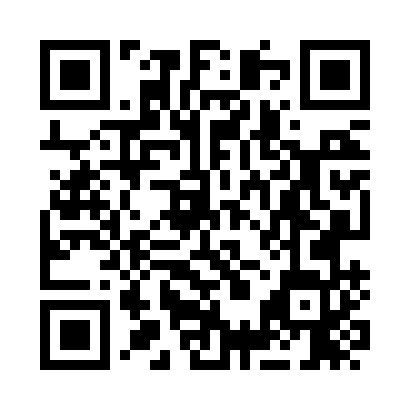 Prayer times for Koevtsi, BulgariaWed 1 May 2024 - Fri 31 May 2024High Latitude Method: Angle Based RulePrayer Calculation Method: Muslim World LeagueAsar Calculation Method: HanafiPrayer times provided by https://www.salahtimes.comDateDayFajrSunriseDhuhrAsrMaghribIsha1Wed4:246:141:186:168:2210:062Thu4:226:131:186:168:2310:073Fri4:206:121:186:178:2410:094Sat4:186:101:176:188:2510:115Sun4:166:091:176:188:2610:126Mon4:146:081:176:198:2710:147Tue4:126:071:176:208:2910:168Wed4:106:051:176:208:3010:179Thu4:086:041:176:218:3110:1910Fri4:066:031:176:228:3210:2111Sat4:056:021:176:228:3310:2312Sun4:036:011:176:238:3410:2413Mon4:016:001:176:238:3510:2614Tue3:595:591:176:248:3610:2815Wed3:585:581:176:258:3710:2916Thu3:565:571:176:258:3810:3117Fri3:545:561:176:268:3910:3218Sat3:535:551:176:278:4010:3419Sun3:515:541:176:278:4110:3620Mon3:495:531:176:288:4210:3721Tue3:485:521:176:288:4310:3922Wed3:465:511:176:298:4410:4023Thu3:455:501:186:298:4510:4224Fri3:435:501:186:308:4610:4425Sat3:425:491:186:318:4710:4526Sun3:415:481:186:318:4810:4727Mon3:395:471:186:328:4910:4828Tue3:385:471:186:328:5010:4929Wed3:375:461:186:338:5110:5130Thu3:365:461:186:338:5110:5231Fri3:345:451:196:348:5210:53